An Annotated Webliography of Web-based Career Resources ****************************************************************************Occupational Outlook Handbook,  usually available in the school Career Center. The standard career research tool, based on vocational interests.  A national publication. www.bls.gov/ooh/*************************************************************************************Who Do You Want to Be?  Career exploration tool divided into sections appropriate for Middle School, High School, Community College students, Adults and others. Organized by OOH  Interest groups, provides suggested educational course work by occupation. Useful for determining need classes, prerequisites for college classes, and necessary background for various occupations. http://whodouwant2b.com/*************************************************************************************Do2learn, Do Too LearnResources for behavior and social skills training. Products and services for students who are emotionally disturbed or on the autism spectrum. www.do2learn.com/*************************************************************************************Soft Skills to Pay the Bills: Mastering Soft Skills for Workplace Success, Office of Disability of Employment Policy Highly recommended. The source of the Warm ups for this set of lesson plans. Social Skills training, revised and edited by high school students. http://www.dol.gov/odep/topics/youth/softskills/*************************************************************************************Career LockerMost highly recommended. The most complete vocational exploration tool I have ever seen! Starts with the budget to provide motivation, includes links to local colleges for classes necessary to vocational goal and all the information listed on all the sites above. Appropriate for At Risk or emancipated youth with grit, intelligence and independence.  http://careerlocker.com/Default.asp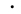 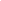 